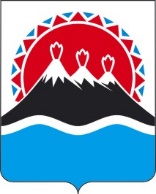 МИНИСТЕРСТВО ФИНАНСОВКАМЧАТСКОГО КРАЯПРИКАЗПРИКАЗЫВАЮ:1. Внести в таблицу приложения к приказу Министерства финансов Камчатского края от 10.01.2014 № 6 «Об утверждении перечня кодов подвидов по видам доходов, главными администраторами которых являются органы государственной власти Камчатского края и находящиеся в их ведении казенные учреждения» изменения следующего содержания:«».2. Настоящий приказ вступает в силу после дня его официального опубликования.[Дата регистрации] № [Номер документа]г. Петропавловск-КамчатскийО внесении изменений в приложение к приказу Министерства финансов Камчатского края от 10.01.2014 № 6 «Об утверждении перечня кодов подвидов по видам доходов, главными администраторами которых являются органы государственной власти Камчатского края и находящиеся в их ведении казенные учреждения»44000 2 18 02030 02 0000 150 «Доходы бюджетов субъектов Российской Федерации от возврата иными организациями остатков субсидий прошлых лет»0010Возврат иными организациями остатков субсидий прошлых лет (полученной за счет безвозмездного целевого взноса от ПАО «РусГидро»)44000 2 18 02030 02 0000 150 «Доходы бюджетов субъектов Российской Федерации от возврата иными организациями остатков субсидий прошлых лет»0020Возврат иными организациями остатков субсидий прошлых лет – ППК «Фонд развития территорий»65000 2 18 60010 02 0000 150 «Доходы бюджетов субъектов Российской Федерации от возврата остатков субсидий на строительство  реконструкцию (модернизацию) объектов питьевого водоснабжения из бюджетов муниципальных образований»0020Возврат остатков субсидий, субвенций и иных межбюджетных трансфертов, имеющих целевое назначение, прошлых лет – ППК «Фонд развития территорий»69000 2 18 25243 02 0000 150 «Доходы бюджетов субъектов Российской Федерацииот возврата остатков субсидий на реализацию мероприятий по модернизациишкольных систем образования из бюджетов муниципальных образований»7000возврат остатков субсидий, субвенций и иных межбюджетных трансфертов, имеющих целевое назначение, прошлых лет федерального бюджета69000 2 18 25243 02 0000 150 «Доходы бюджетов субъектов Российской Федерацииот возврата остатков субсидий на реализацию мероприятий по модернизациишкольных систем образования из бюджетов муниципальных образований»8000возврат остатков субсидий, субвенций и иных межбюджетных трансфертов, имеющих целевое назначение, прошлых лет краевого бюджетаМинистр[горизонтальный штамп подписи 1]А.Н. Бутылин